Name of Journal: World Journal of Gastrointestinal OncologyManuscript NO: 83086Manuscript Type: ORIGINAL ARTICLEClinical and Translational ResearchComprehensive analysis of distal-less homeobox family gene expression in colon cancerChen YC et al. Role of DLX in colon cancerYong-Cheng Chen, Dong-Bing Li, Dong-Liang Wang, Hui PengYong-Cheng Chen, Department of General Surgery (Endoscopic Surgery), The Sixth Affiliated Hospital, Sun Yat-sen University, Guangzhou 510655, Guangdong Province, ChinaYong-Cheng Chen, Hui Peng, Guangdong Provincial Key Laboratory of Colorectal and Pelvic Floor Diseases, The Sixth Affiliated Hospital, Sun Yat-sen University, Guangzhou 510655, Guangdong Province, ChinaYong-Cheng Chen, Hui Peng, Biomedical Innovation Center, The Sixth Affiliated Hospital, Sun Yat-sen University, Guangzhou 510655, Guangdong Province, ChinaDong-Bing Li, Dong-Liang Wang, Department of Medicine, ChosenMed Technology (Beijing) Co., Ltd., Beijing 100176, ChinaHui Peng, Department of General Surgery (Anorectal Surgery), The Sixth Affiliated Hospital, Sun Yat-sen University, Guangzhou 510655, Guangdong Province, ChinaAuthor contributions: Chen YC and Peng H participated in study design, and data collection and analysis; Chen YC, Li DB, and Wang DL performed the data analysis; Chen YC and Peng H drafted the manuscript; Chen YC and Peng H revised the manuscript; All authors read and approved the final manuscript.Corresponding author: Hui Peng, MD, Chief Doctor, Department of General Surgery (Anorectal Surgery), The Sixth Affiliated Hospital, Sun Yat-sen University, No. 26 Yuancun Erheng Road, Tianhe District, Guangzhou 510655, Guangdong Province, China. phui@mail.sysu.edu.cnReceived: January 6, 2023Revised: February 6, 2023Accepted: April 27, 2023Published online: June 15, 2023 AbstractBACKGROUNDThe distal-less homeobox (DLX) gene family plays an important role in the development of several tumors. However, the expression pattern, prognostic and diagnostic value, possible regulatory mechanisms, and the relationship between DLX family genes and immune infiltration in colon cancer have not been systematically reported.AIMWe aimed to comprehensively analyze the biological role of the DLX gene family in the pathogenesis of colon cancer.METHODSColon cancer tissue and normal colon tissue samples were collected from the Cancer Genome Atlas and Gene Expression Omnibus databases. Wilcoxon rank sum test and t-test were used to assess DLX gene family expression between colon cancer tissue and unpaired normal colon tissue. cBioPortal was used to analyze DLX gene family variants. R software was used to analyze DLX gene expression in colon cancer and the relationship between DLX gene family expression and clinical features and correlation heat map. The survival package and Cox regression module were used to assess the prognostic value of the DLX gene family. The pROC package was used to analyze the diagnostic value of the DLX gene family. R software was used to analyze the possible regulatory mechanisms of DLX gene family members and related genes. The GSVA package was used to analyze the relationship between the DLX gene family and immune infiltration. The ggplot2, the survminer package, and the clusterProfiler package were used for visualization.RESULTSDLX1/2/3/4/5 were significantly aberrantly expressed in colon cancer patients. The expression of DLX genes were associated with M stage, pathologic stage, primary therapy outcome, residual tumor, lymphatic invasion, T stage, N stage, age, perineural invasion, and history of colon polyps. DLX5 was independently correlated with the prognosis of colon cancer in multivariate analysis. DLX1/2/3/4/5/6 were involved in the development and progression of colon cancer by participating in immune infiltration and associated pathways, including the Hippo signaling pathway, the Wnt signaling pathway, several signaling pathways regulating the pluripotency of stem cells, and Staphylococcus aureus infection.CONCLUSIONThe results of this study suggest a possible role for the DLX gene family as potential diagnostic or prognostic biomarkers and therapeutic targets in colon cancer.Key Words: Colon cancer; The Cancer Genome Atlas; Distal-less homeobox genes; Prognosis; Immune infiltration©The Author(s) 2023. Published by Baishideng Publishing Group Inc. All rights reserved.Citation: Chen YC, Li DB, Wang DL, Peng H. Comprehensive analysis of distal-less homeobox family gene expression in colon cancer. World J Gastrointest Oncol 2023; 15(6): 1019-1035URL: https://www.wjgnet.com/1948-5204/full/v15/i6/1019.htmDOI: https://dx.doi.org/10.4251/wjgo.v15.i6.1019Core Tip: The distal-less homeobox (DLX) gene family plays an important role in the pathogenesis of several tumors. However, the expression pattern, prognostic and diagnostic value, possible regulatory mechanisms, and the relationship between DLX family genes and immune infiltration in colon cancer have not been systematically reported. In this study, we aimed to investigate the expression level, clinical significance, and relationship between DLX genes and immune infiltration in colon cancer to establish an adequate scientific basis for clinical decision making and risk management. The DLX gene family holds promise as a potential diagnostic or prognostic biomarker and therapeutic target for colon cancer.INTRODUCTIONColon cancer comprises a widely study group of tumors whose incidence is on the rise. Approximately 10% of all cancer deaths are caused by colon cancer and related complications[1]. Colon adenocarcinoma (COAD) is the most common, accounting for 98% of colon cancer cases[2]. Colon cancer has a high recurrence rate after treatment, with 42% of patients recurring within 5 y and a median time from recurrence to death of 12 mo[3]. Unfortunately, about 20% of colon cancer patients are diagnosed with stage IV each year[4]. Therefore, exploring novel molecular markers is of great clinical significance to improve the diagnosis and treatment of colon cancer.The distal-less homeobox (DLX) gene is a homolog of Drosophila distal-less and consists of 6 members, including DLX1, DLX2, DLX3, DLX4, DLX5, and DLX6[5]. DLX1 can be used to identify prostate cancer for early diagnosis[6]. Overexpression of DLX2 has been associated with poor prognosis in hepatocellular carcinoma (HCC)[7]. High expression of DLX2 has been shown to be a poor prognostic marker for patients with glioblastoma multiforme[8]. DLX3 has been demonstrated as a key regulator of the STAT3 signaling network that maintains skin homeostasis[9]. DLX4 can also be used as a prognostic marker for HCC[10]. DLX5 has been shown to be a potential diagnostic biomarker and therapeutic target for oral squamous cell carcinoma (OSCC)[11]. DLX6 has been shown to promote cell proliferation and survival in OSCC[12]. To our knowledge, no studies have systematically assessed the role of the DLX gene family in colon cancer using bioinformatics methods. In this study, we aimed to investigate the expression level, clinical significance, and relationship between DLX family genes and immune infiltration in colon cancer to establish an adequate scientific basis for clinical decision making and risk management.MATERIALS AND METHODSCBioPortal analysisThe cBio Cancer Genomics Portal (cBioPortal) (http://cbioportal.org) was used to study mutations in DLX genes in colon cancer[13]. Queries for visualization and analysis were performed using the following entries: (1) Cancer type: COAD; (2) 2 selected studies: COAD (CaseCCC, PNAS 2015), colon cancer (CPTAC-2 Prospective, Cell 2019); (3) Molecular profile: Mutations and copy number alterations (CNAs); (4) Selection of patients/case sets: All samples (139); and (5) Input genes: DLX1(ENSG00000144355), DLX2(ENSG00000115844), DLX3(ENSG00000064195), DLX4(ENSG00000108813), DLX5(ENSG00000105880), and DLX6(ENSG00000006377). After submission of queries, accessions were made including origin studies, mutation profiles, mutation number, overall survival (OS) status, OS (months), disease-free status, and disease-free period (months) tracks.Dysregulation of DLX genes in colon cancerR software (version 3.6.3) was used for statistical analysis and visualization[14,15]. The R packages used included ggplot2 (version 3.3.3) for visualization. UCSC XENA (https://xenabrowser.net/datapages/) RNAseq data were uniformly processed by the Toil process into TPM (transcripts per million reads) format for the Cancer Genome Atlas (TCGA) and GTEx[16]. Data for colon cancer were extracted from the TCGA and corresponding normal tissue data were extracted from GTEx. RNAseq data were in TPM format and log2 transformed for expression comparisons between samples. The data filtering condition was set to retain paired samples.Correlation heat mapCorrelation between every 2 genes of the DLX family was assessed using a Pearson’s correlation coefficient. The R package used was mainly ggplot2 (version 3.3.3). The filter condition was set to remove data from the normal/control groups (of note, not every item had a normal/control group).Association of DLX gene expression with clinical features of TCGA-colon cancerThe R package used was the basic R package[17]. Grouping was based on the median.Survival analysisThe survminer package (version 0.4.9) was used for visualizing survival data, and the survival package (version 3.2-10) allowed statistical analysis of survival data. Subgroups included 0-50 and 50-100. The prognosis types were OS, progression-free interval (PFS), and disease specific survival (DSS). Supplementary data were prognostic data from the reference literature[18]. The filter condition was set to remove data from the normal/control groups (of note, not every item had a normal/control group) and keep the data for clinical information.Univariate and multivariate Cox regression analysisThe R package used was the survivor package (version 3.2-10). Statistical analysis was performed using the Cox regression module. Prognosis types were OS, PFS, and DSS, and included variables were DLX1, DLX2, DLX3, DLX4, DLX5, and DLX6. Supplementary data were prognostic data from the reference literature[18]. The filter condition was set to remove data from the normal/control groups (of note, not every item had a normal/control group) and keep the data for clinical information.ROC curve analysisTwo R packages were used: the pROC package (for analysis) and ggplot2 package (version 3.3.3). Clinical variables were “tumor” and “normal”. UCSC XENA (https://xenabrowser.net/datapages/) RNAseq data were uniformly processed by the Toil process into TPM format for TCGA and GTEx[16]. Data for colon cancer were extracted from TCGA and corresponding normal tissue data were extracted from GTEx. The RNAseq data were in TPM format and log2 transformed for expression comparison between samples. Data were not filtered. The horizontal coordinate was the false positive rate and the vertical coordinate was the true positive rate.Correlation analysis for genes associated with DLX genesThe R package used was the stat package (version 3.6.3) (base package). The TCGA colon cancer project provided the RNAseq data in level 3 HTSeq-FPKM format. The TPM format was converted to FPKM, and log2 transformation was applied to the transformed data. The control/normal groups were removed from the results (of note, not all projects had control/normal groups).Functional enrichment analysis of genes associated with DLX genesThe R packages used were mainly ggplot2 package (version 3.3.3) and clusterProfiler package (version 3.14.3).Correlation between the expression of DLX genes in colon cancer and immune cellsThe R package used was the GSVA package (version 1.34.0)[19]. For immune infiltration, the GSVA package had a built-in algorithm, ssGSEA. Immune cells included were activated dendritic cells (aDCs), B-cells, CD8 T-cells, cytotoxic cells, dendritic cells (DCs), eosinophils, immature DCs (iDCs), macrophages, mast cells, neutrophils, natural killer (NK) CD56bright cells, NK CD56dim cells, NK cells, plasmacytoid DCs (pDCs), T-cells, T helper (Th) cells, T central memory cells, T effector memory (Tem) cells, T follicular helper (TFH) cells, T gamma delta (Tgd) cells, Th1 cells, Th17 cells, Th2 cells, and regulatory T (Treg) cells[20]. The data filtering condition was set to remove the control/normal group (of note, not all projects had control/normal groups). Markers for 24 immune cells were obtained from the reference literature[21].Validation of DLX gene expressionTo further verify the accuracy of the TCGA database, we downloaded colon cancer samples from the Gene Expression Omnibus database for analysis. The 30 colon cancer tissue samples and 30 normal colon tissue samples contained in GSE74062 were used for DLX gene expression analysis.Statistical analysisAll statistical analyses were performed using R software (v.3.6.3). The Wilcoxon rank sum test, chi-square test, and Fisher exact test were used to analyze the relationship between clinical characteristics and DLX genes. P values less than 0.05 were considered statistically significant.RESULTSDLX gene alterations and mRNA expression in colon cancerThe cBioPortal online tool was used to analyze the expression of DLX family genes in colon cancer patients. Alterations in the expression of DLX genes in colon cancer ranged from 0.7% to 3% (Figure 1). The mutation data, CNA data, and deep deletion from the 2 studies are depicted in Figure 2. The analysis of DLX gene expression was performed based on 41 colon cancer tissue samples and 41 paired samples of normal colon tissue (Figure 3). The results showed that the expression level of DLX1 in colon cancer was significantly lower than that in normal colon tissue (0.199 ± 0.026 vs 0.867 ± 0.031; P < 0.001). The expression level of DLX2 in colon cancer was significantly lower than that in normal colon tissue (0.129 ± 0.020 vs 0.211 ± 0.011; P = 0.0074). The expression level of DLX3 in colon cancer was significantly higher than that in normal colon tissue (0.593 ± 0.052 vs 0.171 ± 0.008; P < 0.001). The expression level of DLX4 in colon cancer was significantly higher than in normal colon tissue (0.635 ± 0.027 vs 0.229 ± 0.009; P < 0.001). The expression level of DLX5 in colon cancer was significantly lower than that in normal colon tissue (0.416 ± 0.036 vs 0.463 ± 0.022; P < 0.001). There was no significant difference in DLX6 expression in colon cancer compared to normal colon tissue (0.229 ± 0.014 vs 0.449 ± 0.037; P = 0.554). We examined the correlation between DLX genes using Pearson correlation analysis. There was no significant correlation between DLX1 and DLX3, DLX1 and DLX6; there was a significant positive correlation between other DLX genes (Figure 4).Relationship between DLX gene expression and clinical characteristics and prognosis of colon cancer patientsClinical characteristics data and gene expression data for 478 colon cancer samples were downloaded from the TCGA database (Supplementary Table 1). DLX2 expression was associated with M stage (P = 0.005), pathologic stage (P = 0.014), primary therapy outcome (P = 0.036), residual tumor (P = 0.002), and lymphatic invasion (P = 0.013). DLX3 expression was associated with N stage (P < 0.001), M stage (P < 0.001), pathologic stage (P < 0.001), height (P = 0.045), and residual tumor (P < 0.001). DLX5 expression was associated with T stage (P < 0.001), N stage (P < 0.001), M stage (P = 0.005), pathologic stage (P < 0.001), primary therapy outcome (P = 0.005), age (P < 0.001), perineural invasion (P = 0.023), lymphatic invasion (P < 0.001), and history of colon polyps (P = 0.009). However, the expression of DLX1, DLX4, and DLX6 did not significantly correlate with any clinical characteristic of colon cancer patients.A low expression of DLX1 was associated with PFS (P = 0.013); a low expression of DLX2 was associated with OS (P = 0.006), PFS (P = 0.003), and DSS (P = 0.007); a high expression of DLX3 was associated with OS (P = 0.010), PFS (P = 0.004), and DSS (P = 0.007); a high expression of DLX4 was associated with OS (P = 0.030) and PFS (P = 0.023); a low expression of DLX5 was associated with poor OS (P = 0.048), PFS (P = 0.002), and DSS (P = 0.007). However, a high expression of DLX6 was not significantly associated with prognosis in colon cancer (Figure 5).Univariate Cox regression analysis for OS showed that DLX2 (P = 0.007), DLX3 (P = 0.011), DLX4 (P = 0.031), and DLX5 (P = 0.049) were associated with OS, and DLX1 (P = 0.014), DLX2 (P = 0.003), DLX3 (P = 0.004), DLX4 (P = 0.024), and DLX5 (P = 0.002) were associated with PFS. DLX2 (P = 0.008), DLX3 (P = 0.008), and DLX5 (P = 0.009) were associated with DSS. DLX5 was independently correlated with PFS (P = 0.012) and DSS (P = 0.035) in multivariate analysis (Table 1).DLX1 had some accuracy in diagnosing normal and tumor outcomes [area under curve (AUC) = 0.893; 95%CI: 0.867-0.920]. DLX2 also had some accuracy in diagnosing normal and tumor outcomes (AUC = 0.731; 95%CI: 0.691-0.771), while DLX3 had a lower accuracy in diagnosing these outcomes (AUC = 0.561; 95%CI: 0.512-0.611). DLX4 also had some accuracy in diagnosing normal and tumor outcomes (AUC = 0.834; 95%CI: 0.802-0.867), while DLX5 had low accuracy in diagnosing these outcomes (AUC = 0.590; 95%CI: 0.546-0.635). Lastly, DLX6 had poor accuracy in diagnosing normal and tumor outcomes (AUC = 0.486; 95%CI: 0.439-0.534) (Figure 6).The function of genes associated with DLX genesThe top 10 significantly associated genes for each DLX gene are shown in the single gene co-expression heat map (Figure 7). Genes significantly associated with DLX1 included DLX2, KLF14, CHRND, KCNN1, IGDCC3, ARHGAP36, NCAN, TFAP2B, CNPY1, and CACNG7. Genes significantly associated with DLX2 included DLX1, CNPY1, CHRND, NEUROD1, IGDCC3, TNFRSF19, KLF14, NELL2, HS3ST4, and SLC38A8. Genes significantly associated with DLX3 included NOTUM, NKD1, APCDD1, ADAMTSL2, MYH7B, PRR9, LRRC43, CAB39L, ABCC2, and DLX4. Genes significantly associated with DLX4 included DLX3, TTLL4, DNMT3B, CDK5R1, IGF2BP1, STK36, UNK, AMER3, PHF12, and WNT3. Genes significantly associated with DLX5 included DYNC1I1, DLX6, RASL11B, ID4, SP7, AMBN, KRT31, MYL3, VENTX, and ISM1. Genes significantly associated with DLX6 included DLX5, TRIM71, SH3GL2, SLC46A1, DYNC1I1, PGBD5, GAL, COCH, AXIN2, and CKB. The top 30 genes significantly associated with each DLX gene (147 in total) were analyzed for Gene Ontology and Kyoto Encyclopedia of Genes and Genomes enrichment (Supplementary Table 2). The top biological processes included pattern specification, regionalization, ossification, connective tissue development, cell fate commitment, hippocampus development, biomineral tissue development, biomineralization, skeletal system morphogenesis, and odontogenesis. The significantly related molecular functions included DNA-binding transcription activator activity, RNA polymerase II-specificity, fibroblast growth factor receptor binding, DNA-binding transcription activator activity (Figure 8 and Supplementary Table 3). The significantly related pathways included the Hippo signaling pathway, the Wnt signaling pathway, and signaling pathways regulating the pluripotency of stem cells and Staphylococcus aureus infection (Figure 9 and Supplementary Table 3).Correlation of DLX gene expression and immune cells in colon cancerThere was a correlation between DLX gene expression and immune cells in colon cancer (Figure 10). DLX1 gene expression positively correlated with some tumor-infiltrating immune cells (TIICs), including aDCs, cytotoxic cells, DCs, eosinophils, iDCs, macrophages, mast cells, neutrophils, NK CD56dim cells, NK cells, Tem cells, TFH cells, Tgd cells, Th1 cells, and Treg cells; DLX1 expression negatively correlated with Th17 cells. DLX2 gene expression positively correlated with mast cells and TFH cells and negatively correlated with pDCs and Th17 cells. DLX3 gene expression negatively correlated with some TIICs, including aDCs, CD8 T-cells, cytotoxic cells, DCs, macrophages, neutrophils, T-cells, Th cells, Th1 cells, Th2 cells, and Treg cells. DLX4 gene expression positively correlated with NK cells and negatively correlated with some TIICs, including cytotoxic cells, DCs, macrophages, pDCs, Th1 cells, and Th2 cells. DLX5 gene expression positively correlated with some TIICs, including B-cells, CD8 T-cells, DCs, iDCs, macrophages, mast cells, neutrophils, NK cells, pDCs, Tem cells, TFH cells, Tgd cells, and Treg cells; DLX5 expression negatively correlated with Th17 cells and Th2 cells. DLX6 gene expression negatively correlated with some TIICs, including aDCs, cytotoxic cells, DCs, macrophages, neutrophils, NK CD56dim cells, T-cells, Tem cells, and Th1 cells.DLX genes were aberrantly expressed in colon cancer tissueCompared to normal colon, DLX1 (P = 7.6e-08), DLX2 (P = 5.7e-08), DLX4 (P = 0.00013), and DLX5 (P = 0.0084) were aberrantly expressed in colon cancer tissue. However, DLX3 and DLX6 were not aberrantly expressed in colon cancer (Figure 11).DISCUSSIONDLX1 has been shown to be significantly upregulated in prostate cancer tissues and cells[22]. DLX2 is known to be significantly upregulated in HCC tissues and cell lines[7,23], and its expression in gastric cancer has been shown to significantly correlated with tumor size, depth of infiltration, lymph node metastasis, and tumor-lymph node metastasis stage[24]. DLX4 has been demonstrated to be upregulated in nasopharyngeal carcinoma (NPC) cell lines[25], and its expression was shown to be elevated in HCC and correlated significantly with tumor size, histopathological classification, and serum alpha-fetoprotein[10]. DLX5 has been shown to be upregulated in OSCC tissues and cell lines, and has been associated with advanced TNM staging, lymph node metastasis, poor cell differentiation, and tumor location[11]. DLX6 has been shown to be upregulated in oral cancer and has been associated with advanced tumor stage and poor prognosis[12]. In this study, DLX1/2/3/4/5 were aberrantly expressed in colon cancer tissue samples. The expression of DLX family genes was associated with M stage, pathologic stage, primary therapy outcome, residual tumor, lymphatic invasion, T stage, N stage, age, perineural invasion, and history of colon polyps. In the multivariate analysis, DLX5 was independently related to PFS and OS. In diagnosing the outcome of normal and tumor tissues, DXL1/2/4 had some accuracy.MiR-129-5p has been shown to impede the biological function of cancer cells by inhibiting DLX1 expression[26]. DLX1, a key target of FOXM1, has been shown to promote ovarian cancer aggressiveness by enhancing transforming growth factor (TGF)-β/SMAD4 signaling[27]. Circ_HIPK3 has been demonstrated to promote HCC progression by mediating the miR-582-3p/DLX2 pathway[23]. In tumor cells, DLX2/3/4 can be involved in the control of fenretinide (4HPR)-mediated apoptosis[28]. DLX3 has been shown to be downregulated by miR-133[29]. The homology domain protein DLX4 has been shown to promote NPC progression through the upregulation of YB-1[25]. DLX5 regulation of CCND1 affected the progression of OSCC[11]. DLX5 has been shown to promote osteosarcoma progression through activation of the NOTCH signaling pathway[30]. DLX6 has been demonstrated to regulate OSCC cell proliferation through the EGFR-CCND1 axis[12]. In this study, the DLX gene family is suggested to be involved in the development and progression of colon cancer by participating in several pathways, including breast cancer, gastric cancer, the Hippo signaling pathway, the Wnt signaling pathway, and signaling pathways regulating the pluripotency of stem cells, basal cell carcinoma, melanoma, and Staphylococcus aureus infection. Dlx-2 is involved in TGF-β- and Wnt-induced inhibition of mitochondria by epithelial-mesenchymal transition, glycolytic conversion, and Snail activation[31]. However, the specific mechanisms by which the DLX gene family mediates the pathways involved in the development of colon cancer need to be further investigated.Immune-related mechanisms play an important role in the development of colon cancer, and immunotherapeutic strategies are considered a promising direction for the treatment of this disease[32]. Another important aspect of the current study was that the expression of the DLX gene family correlated with different levels of immune infiltration. Here, the expression levels of DLX family genes were negatively correlated with some TIICs, and positively correlated with other TIICs. The DLX gene family plays an important role in the recruitment and regulation of immune infiltrating cells in colon cancer.The present study has several limitations. Firstly, colon cancer shows strong heterogeneity, and the mRNA expression levels in the TCGA database are the average mRNA expression levels for all cell types within various colon tumors. Single-cell sequencing is needed to further elucidate the role of DLX genes in colon cancer and its subtypes. Secondly, our study findings are not confirmed by biological or molecular experiments.CONCLUSIONDLX1/2/3/4/5 were significantly aberrantly expressed in colon cancer tissue samples. DLX 2/3/5 were associated with M stage, pathologic stage, primary therapy outcome, residual tumor, lymphatic invasion, T stage, N stage, age, perineural invasion, and history of colon polyps. DLX5 was independently correlated with the prognosis of colon cancer in multivariate analysis. DLX1/2/4 had some accuracy in diagnosing normal and tumor conditions. The DLX gene family may be involved in the development and progression of colon cancer by participating in immune infiltration and pathways, including the Hippo signaling pathway, the Wnt signaling pathway, and signaling pathways regulating the pluripotency of stem cells and Staphylococcus aureus infection. The results of this study suggest a role for DLX family genes as a potential diagnostic or prognostic biomarkers and therapeutic targets in colon cancer.ARTICLE HIGHLIGHTSResearch backgroundThe distal-less homeobox (DLX) gene family plays an important role in several tumors. However, the role of DLX gene family in colon cancer is not yet clear.Research motivationThe aim of this study was to investigate the role of the DLX gene family in colon cancer and to establish a sound scientific basis for clinical decision making and risk management.Research objectivesIn this study, we aimed to comprehensively analyze the biological role of the DLX gene family in colon cancer.Research methodsColon cancer and normal colon tissue samples were collected from the Cancer Genome Atlas (TCGA) and Gene Expression Omnibus databases. We used Wilcoxon rank sum test and t-test to assess DLX gene family expression between colon cancer tissue samples and unpaired normal colon tissue samples, cBioPortal to analyze DLX gene family variants, R software (version 3.6.3) to analyze DLX gene expression in colon cancer and the relationship between DLX gene family expression and clinical features and correlation heat map, the survival package [version 3.2-10] and Cox regression module to assess the prognostic value of the DLX gene family, the pROC package [version 1.17.0.1] to analyze the diagnostic value of the DLX gene family, R software (version 3.6.3) to analyze the possible regulatory mechanisms of DLX gene family members and related genes, the GSVA package [version 1.34.0] to analyze the relationship between the DLX gene family and immune infiltration, and the ggplot2 [version 3.3.3], the survminer package [version 0.4.9], and the clusterProfiler package [version 3.14.3] for visualization.Research resultsExpression levels of DLX1/2/3/4/5 were significantly abnormal in tissue from patients with colon cancer. DLX gene family expression in colon cancer was significantly associated with clinical characteristics, including M stage, pathological stage, primary treatment outcome, residual tumor, lymphatic invasion, T stage, N stage, age, peripheral invasion, and history of colonic polyps. Results of the multivariate Cox analysis showed DLX5 to be an independent prognostic factor in patients with colon cancer. DLX1/2/3/4/5/6 may be involved in the development and progression of colon cancer through mediation of multiple pathways, including the Hippo signaling pathway, the Wnt signaling pathway, and signaling pathways regulating the pluripotency of stem cells. DLX1/2/3/4/5/6 are associated with immune infiltration.Research conclusionsDLX family genes may function as potential diagnostic or prognostic biomarkers and therapeutic targets for colon cancer.Research perspectivesIt may be possible to use DLX family genes as a diagnostic or prognostic biomarkers or therapeutic targets for colon cancer.REFERENCES1 Bray F, Ferlay J, Soerjomataram I, Siegel RL, Torre LA, Jemal A. Global cancer statistics 2018: GLOBOCAN estimates of incidence and mortality worldwide for 36 cancers in 185 countries. CA Cancer J Clin 2018; 68: 394-424 [PMID: 30207593 DOI: 10.3322/caac.21492]2 Alibolandi M, Rezvani R, Farzad SA, Taghdisi SM, Abnous K, Ramezani M. Tetrac-conjugated polymersomes for integrin-targeted delivery of camptothecin to colon adenocarcinoma in vitro and in vivo. Int J Pharm 2017; 532: 581-594 [PMID: 28935257 DOI: 10.1016/j.ijpharm.2017.09.039]3 Sargent DJ, Wieand HS, Haller DG, Gray R, Benedetti JK, Buyse M, Labianca R, Seitz JF, O'Callaghan CJ, Francini G, Grothey A, O'Connell M, Catalano PJ, Blanke CD, Kerr D, Green E, Wolmark N, Andre T, Goldberg RM, De Gramont A. Disease-free survival versus overall survival as a primary end point for adjuvant colon cancer studies: individual patient data from 20,898 patients on 18 randomized trials. J Clin Oncol 2005; 23: 8664-8670 [PMID: 16260700 DOI: 10.1200/jco.2005.01.6071]4 Zhou Y, Zang Y, Yang Y, Xiang J, Chen Z. Candidate genes involved in metastasis of colon cancer identified by integrated analysis. Cancer Med 2019; 8: 2338-2347 [PMID: 30884206 DOI: 10.1002/cam4.2071]5 Cohen SM, Brönner G, Küttner F, Jürgens G, Jäckle H. Distal-less encodes a homoeodomain protein required for limb development in Drosophila. Nature 1989; 338: 432-434 [PMID: 2564639 DOI: 10.1038/338432a0]6 Leyten GH, Hessels D, Smit FP, Jannink SA, de Jong H, Melchers WJ, Cornel EB, de Reijke TM, Vergunst H, Kil P, Knipscheer BC, Hulsbergen-van de Kaa CA, Mulders PF, van Oort IM, Schalken JA. Identification of a Candidate Gene Panel for the Early Diagnosis of Prostate Cancer. Clin Cancer Res 2015; 21: 3061-3070 [PMID: 25788493 DOI: 10.1158/1078-0432.CCR-14-3334]7 Liu J, Cui X, Qu L, Hua L, Wu M, Shen Z, Lu C, Ni R. Overexpression of DLX2 is associated with poor prognosis and sorafenib resistance in hepatocellular carcinoma. Exp Mol Pathol 2016; 101: 58-65 [PMID: 27302463 DOI: 10.1016/j.yexmp.2016.06.003]8 Yan ZH, Bao ZS, Yan W, Liu YW, Zhang CB, Wang HJ, Feng Y, Wang YZ, Zhang W, You G, Zhang QG, Jiang T. Upregulation of DLX2 confers a poor prognosis in glioblastoma patients by inducing a proliferative phenotype. Curr Mol Med 2013; 13: 438-445 [PMID: 23331016]9 Bhattacharya S, Kim JC, Ogawa Y, Nakato G, Nagle V, Brooks SR, Udey MC, Morasso MI. DLX3-Dependent STAT3 Signaling in Keratinocytes Regulates Skin Immune Homeostasis. J Invest Dermatol 2018; 138: 1052-1061 [PMID: 29246798 DOI: 10.1016/j.jid.2017.11.033]10 Gao Y, Li Z, Guo X, Liu Y, Zhang K. DLX4 as a prognostic marker for hepatocellular carcinoma. Neoplasma 2014; 61: 318-323 [PMID: 24824934 DOI: 10.4149/neo_2014_041]11 Zhang J, Wu J, Chen Y, Zhang W. Dlx5 promotes cancer progression through regulation of CCND1 in oral squamous cell carcinoma (OSCC). Biochem Cell Biol 2021; 99: 424-434 [PMID: 34283652 DOI: 10.1139/bcb-2020-0523]12 Liang J, Liu J, Deng Z, Liu Z, Liang L. DLX6 promotes cell proliferation and survival in oral squamous cell carcinoma. Oral Dis 2022; 28: 87-96 [PMID: 33215805 DOI: 10.1111/odi.13728]13 Chen J, Tang H, Li T, Jiang K, Zhong H, Wu Y, He J, Li D, Li M, Cai X. Comprehensive Analysis of the Expression, Prognosis, and Biological Significance of OVOLs in Breast Cancer. Int J Gen Med 2021; 14: 3951-3960 [PMID: 34345183 DOI: 10.2147/IJGM.S326402]14 Lin Z, Huang W, Yi Y, Li D, Xie Z, Li Z, Ye M. LncRNA ADAMTS9-AS2 is a Prognostic Biomarker and Correlated with Immune Infiltrates in Lung Adenocarcinoma. Int J Gen Med 2021; 14: 8541-8555 [PMID: 34849000 DOI: 10.2147/IJGM.S340683]15 Liang W, Lu Y, Pan X, Zeng Y, Zheng W, Li Y, Nie Y, Li D, Wang D. Decreased Expression of a Novel lncRNA FAM181A-AS1 is Associated with Poor Prognosis and Immune Infiltration in Lung Adenocarcinoma. Pharmgenomics Pers Med 2022; 15: 985-998 [PMID: 36482943 DOI: 10.2147/PGPM.S384901]16 Vivian J, Rao AA, Nothaft FA, Ketchum C, Armstrong J, Novak A, Pfeil J, Narkizian J, Deran AD, Musselman-Brown A, Schmidt H, Amstutz P, Craft B, Goldman M, Rosenbloom K, Cline M, O'Connor B, Hanna M, Birger C, Kent WJ, Patterson DA, Joseph AD, Zhu J, Zaranek S, Getz G, Haussler D, Paten B. Toil enables reproducible, open source, big biomedical data analyses. Nat Biotechnol 2017; 35: 314-316 [PMID: 28398314 DOI: 10.1038/nbt.3772]17 Yang D, Liu M, Jiang J, Luo Y, Wang Y, Chen H, Li D, Wang D, Yang Z, Chen H. Comprehensive Analysis of DMRT3 as a Potential Biomarker Associated with the Immune Infiltration in a Pan-Cancer Analysis and Validation in Lung Adenocarcinoma. Cancers (Basel) 2022; 14 [PMID: 36551704 DOI: 10.3390/cancers14246220]18 Liu J, Lichtenberg T, Hoadley KA, Poisson LM, Lazar AJ, Cherniack AD, Kovatich AJ, Benz CC, Levine DA, Lee AV, Omberg L, Wolf DM, Shriver CD, Thorsson V; Cancer Genome Atlas Research Network, Hu H. An Integrated TCGA Pan-Cancer Clinical Data Resource to Drive High-Quality Survival Outcome Analytics. Cell 2018; 173: 400-416.e11 [PMID: 29625055 DOI: 10.1016/j.cell.2018.02.052]19 Hänzelmann S, Castelo R, Guinney J. GSVA: gene set variation analysis for microarray and RNA-seq data. BMC Bioinformatics 2013; 14: 7 [PMID: 23323831 DOI: 10.1186/1471-2105-14-7]20 Lu X, Jing L, Liu S, Wang H, Chen B. miR-149-3p Is a Potential Prognosis Biomarker and Correlated with Immune Infiltrates in Uterine Corpus Endometrial Carcinoma. Int J Endocrinol 2022; 2022: 5006123 [PMID: 35719192 DOI: 10.1155/2022/5006123]21 Bindea G, Mlecnik B, Tosolini M, Kirilovsky A, Waldner M, Obenauf AC, Angell H, Fredriksen T, Lafontaine L, Berger A, Bruneval P, Fridman WH, Becker C, Pagès F, Speicher MR, Trajanoski Z, Galon J. Spatiotemporal dynamics of intratumoral immune cells reveal the immune landscape in human cancer. Immunity 2013; 39: 782-795 [PMID: 24138885 DOI: 10.1016/j.immuni.2013.10.003]22 Sun B, Fan Y, Yang A, Liang L, Cao J. MicroRNA-539 functions as a tumour suppressor in prostate cancer via the TGF-β/Smad4 signalling pathway by down-regulating DLX1. J Cell Mol Med 2019; 23: 5934-5948 [PMID: 31298493 DOI: 10.1111/jcmm.14402]23 Zhang H, Dai Q, Zheng L, Yuan X, Pan S, Deng J. Knockdown of circ_HIPK3 inhibits tumorigenesis of hepatocellular carcinoma via the miR-582-3p/DLX2 axis. Biochem Biophys Res Commun 2020; 533: 501-509 [PMID: 32977948 DOI: 10.1016/j.bbrc.2020.09.050]24 Tang P, Huang H, Chang J, Zhao GF, Lu ML, Wang Y. Increased expression of DLX2 correlates with advanced stage of gastric adenocarcinoma. World J Gastroenterol 2013; 19: 2697-2703 [PMID: 23674878 DOI: 10.3748/wjg.v19.i17.2697]25 Ling Z, Long X, Li J, Feng M. Homeodomain protein DLX4 facilitates nasopharyngeal carcinoma progression via up-regulation of YB-1. Genes Cells 2020; 25: 466-474 [PMID: 32281175 DOI: 10.1111/gtc.12772]26 Li Q, Xu K, Tian J, Lu Z, Pu J. MiR-129-5p/DLX1 signalling axis mediates functions of prostate cancer during malignant progression. Andrologia 2021; 53: e14230 [PMID: 34472106 DOI: 10.1111/and.14230]27 Chan DW, Hui WW, Wang JJ, Yung MM, Hui LM, Qin Y, Liang RR, Leung TH, Xu D, Chan KK, Yao KM, Tsang BK, Ngan HY. DLX1 acts as a crucial target of FOXM1 to promote ovarian cancer aggressiveness by enhancing TGF-β/SMAD4 signaling. Oncogene 2017; 36: 1404-1416 [PMID: 27593933 DOI: 10.1038/onc.2016.307]28 Ferrari N, Paleari L, Palmisano GL, Tammaro P, Levi G, Albini A, Brigati C. Induction of apoptosis by fenretinide in tumor cell lines correlates with DLX2, DLX3 and DLX4 gene expression. Oncol Rep 2003; 10: 973-977 [PMID: 12792755]29 Qadir AS, Lee J, Lee YS, Woo KM, Ryoo HM, Baek JH. Distal-less homeobox 3, a negative regulator of myogenesis, is downregulated by microRNA-133. J Cell Biochem 2019; 120: 2226-2235 [PMID: 30277585 DOI: 10.1002/jcb.27533]30 Zhang X, Bian H, Wei W, Wang Q, Chen J, Hei R, Chen C, Wu X, Yuan H, Gu J, Lu Y, Cai C, Zheng Q. DLX5 promotes osteosarcoma progression via activation of the NOTCH signaling pathway. Am J Cancer Res 2021; 11: 3354-3374 [PMID: 34249467]31 Lee SY, Jeon HM, Ju MK, Jeong EK, Kim CH, Yoo MA, Park HG, Han SI, Kang HS. Dlx-2 is implicated in TGF-β- and Wnt-induced epithelial-mesenchymal, glycolytic switch, and mitochondrial repression by Snail activation. Int J Oncol 2015; 46: 1768-1780 [PMID: 25651912 DOI: 10.3892/ijo.2015.2874]32 Procaccio L, Schirripa M, Fassan M, Vecchione L, Bergamo F, Prete AA, Intini R, Manai C, Dadduzio V, Boscolo A, Zagonel V, Lonardi S. Immunotherapy in Gastrointestinal Cancers. Biomed Res Int 2017; 2017: 4346576 [PMID: 28758114 DOI: 10.1155/2017/4346576]FootnotesInstitutional review board statement: The current study does not require approval from an ethics committee.Clinical trial registration statement: This study did not involve a clinical trial registration statement.Informed consent statement: The data that support the findings of this study are publicly available. The current study does not require signed informed consent documents.Conflict-of-interest statement: All the authors report having no relevant conflicts of interest for this article.Data sharing statement: All data and material are public.Open-Access: This article is an open-access article that was selected by an in-house editor and fully peer-reviewed by external reviewers. It is distributed in accordance with the Creative Commons Attribution NonCommercial (CC BY-NC 4.0) license, which permits others to distribute, remix, adapt, build upon this work non-commercially, and license their derivative works on different terms, provided the original work is properly cited and the use is non-commercial. See: https://creativecommons.org/Licenses/by-nc/4.0/Provenance and peer review: Unsolicited article; Externally peer reviewed.Peer-review model: Single blindPeer-review started: January 6, 2023First decision: January 23, 2023Article in press: April 27, 2023Specialty type: OncologyCountry/Territory of origin: ChinaPeer-review report’s scientific quality classificationGrade A (Excellent): 0Grade B (Very good): BGrade C (Good): CGrade D (Fair): 0Grade E (Poor): 0P-Reviewer: Abdalla AN, Saudi Arabia; Zhang W, China S-Editor: Wang JJ L-Editor: Filipodia P-Editor: Zhang XDFigure Legends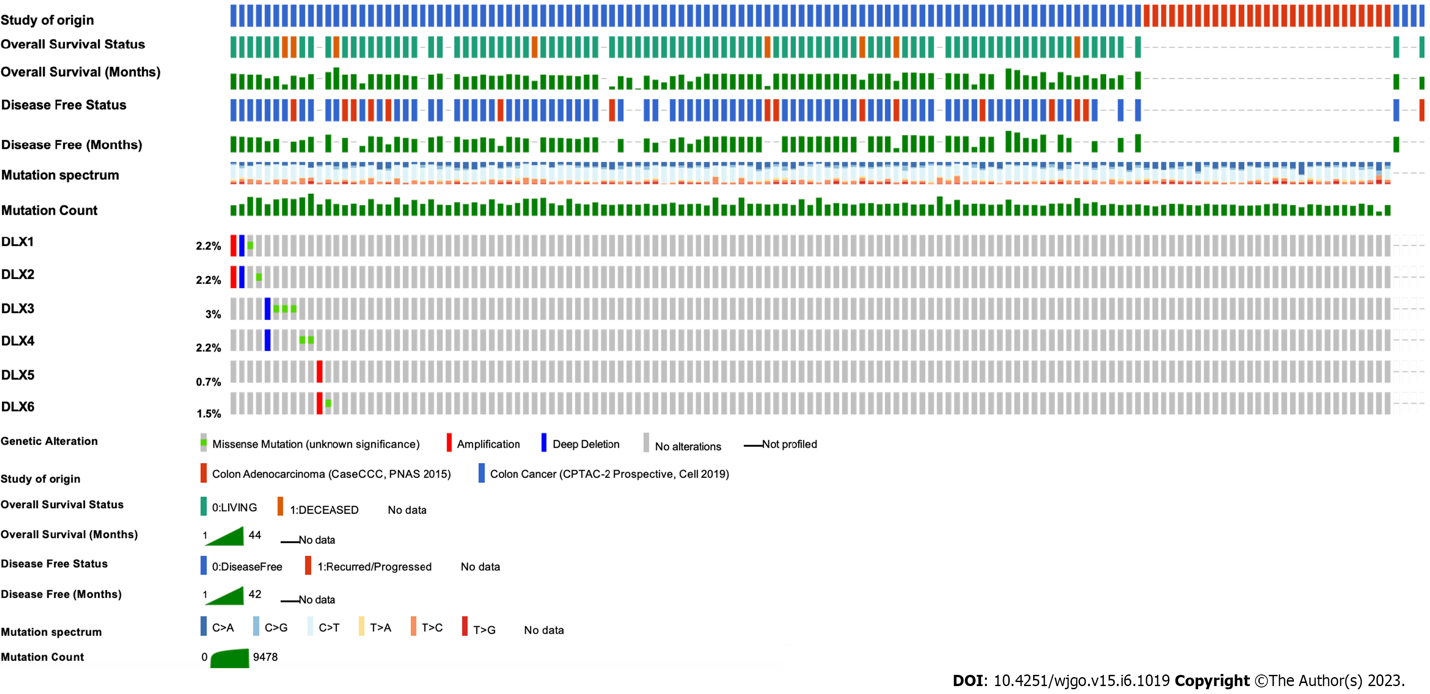 Figure 1 mRNA expression of distal-less homeobox genes in colon adenocarcinoma in cBioPortal (RNA Seq V2 RSEM). DLX: Distal-less homeobox.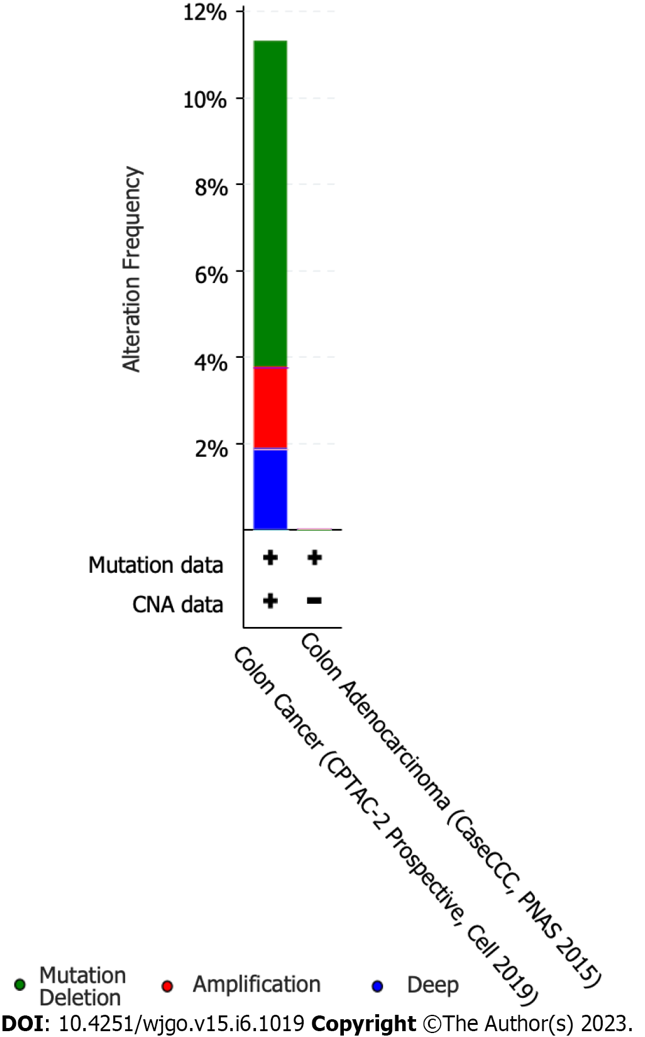 Figure 2 Percentage of distal-less homeobox genes in colon adenocarcinoma cases calculated using the cancer type summary in cBioPortal.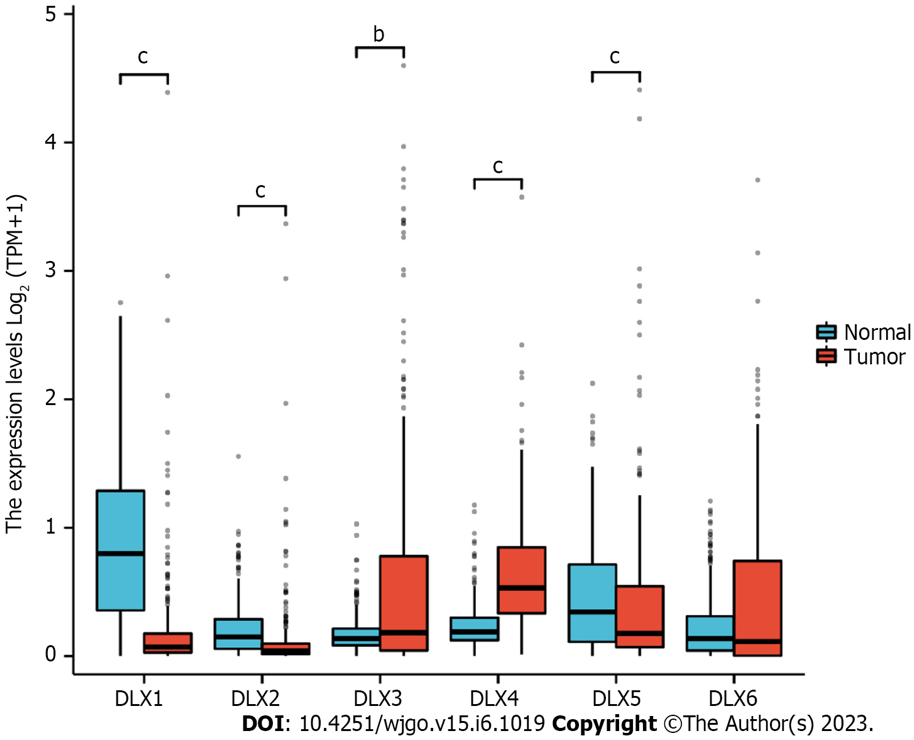 Figure 3 mRNA levels of distal-less homeobox genes between colon adenocarcinoma tissue and unpaired normal stomach tissue in the Cancer Genome Atlas. bP < 0.01; cP < 0.001. DLX: Distal-less homeobox.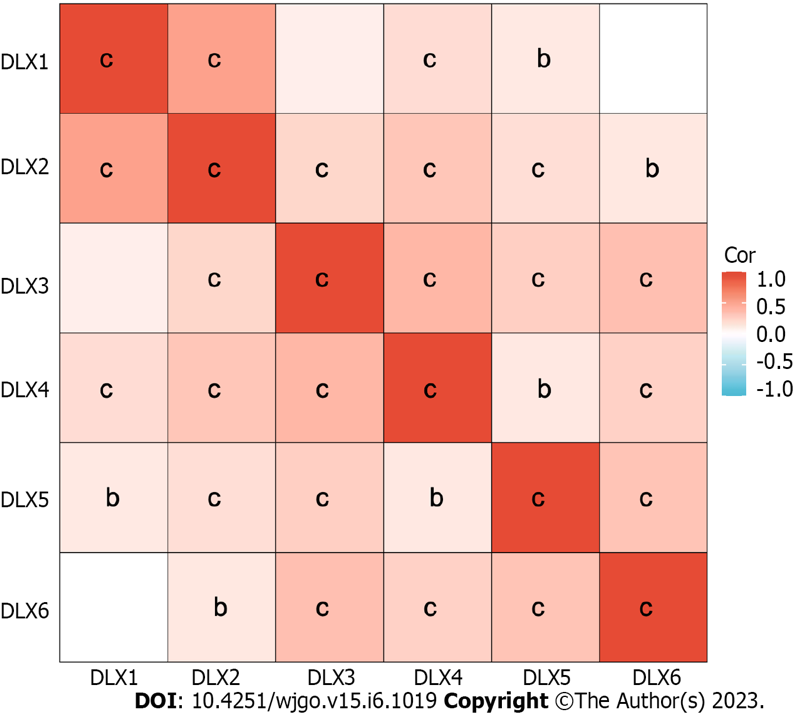 Figure 4 Correlation between every two genes of distal-less homeobox genes in colon adenocarcinoma. bP < 0.01; cP < 0.001. DLX: Distal-less homeobox.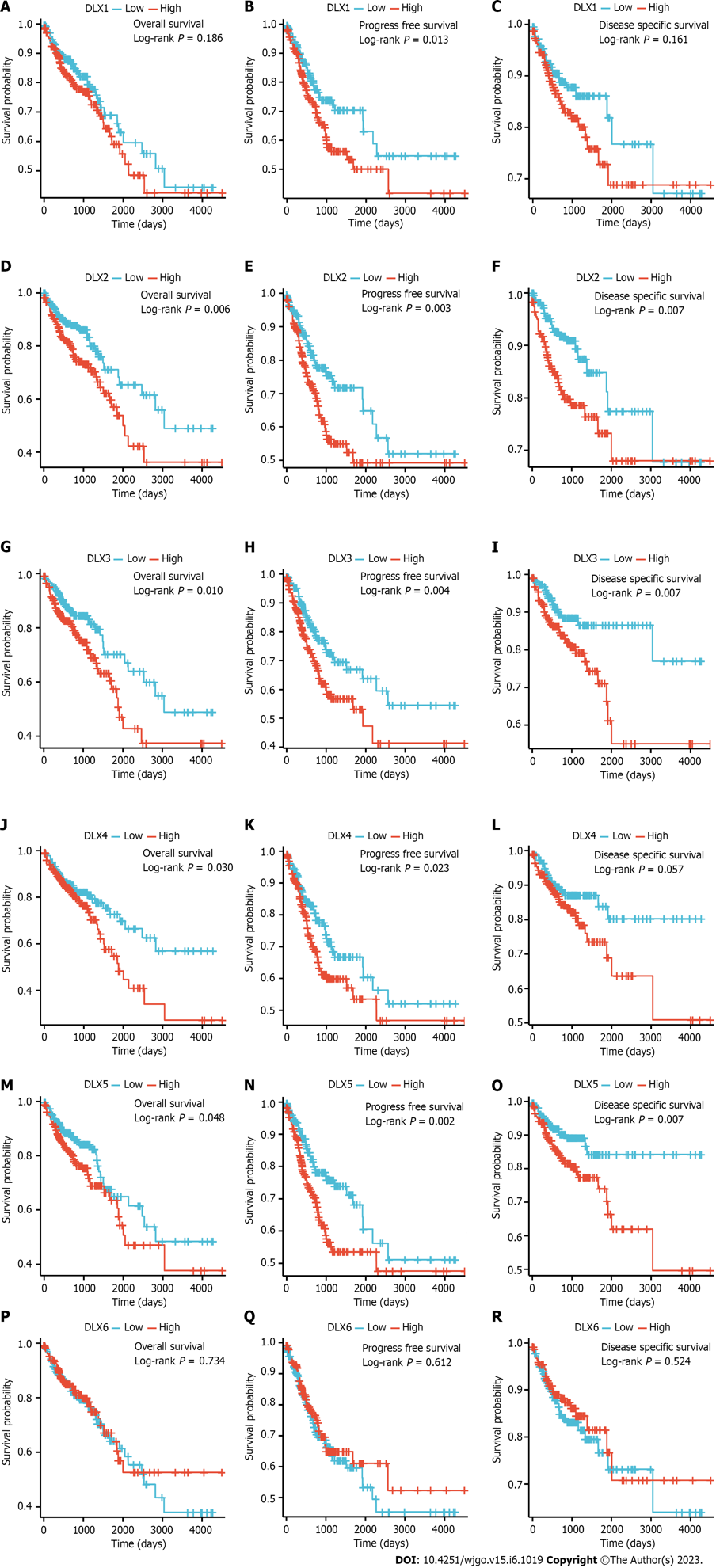 Figure 5 Survival analysis results for distal-less homeobox genes. A: Overall survival (OS) of distal-less homeobox (DLX)1; B: Progression-free survival (PFS) of DLX1; C: Disease specific survival (DSS) of DLX1; D: OS of DLX2; E: PFS of DLX2; F: DSS of DLX2; G: OS of DLX3; H: PFS of DLX3; I: DSS of DLX3; J: OS of DLX4; K: PFS of DLX4; L: DSS of DLX4; M: OS of DLX5; N: PFS of DLX5; O: DSS of DLX5; P: OS of DLX6; Q: PFS of DLX6; R: DSS of DLX6. DLX: Distal-less homeobox.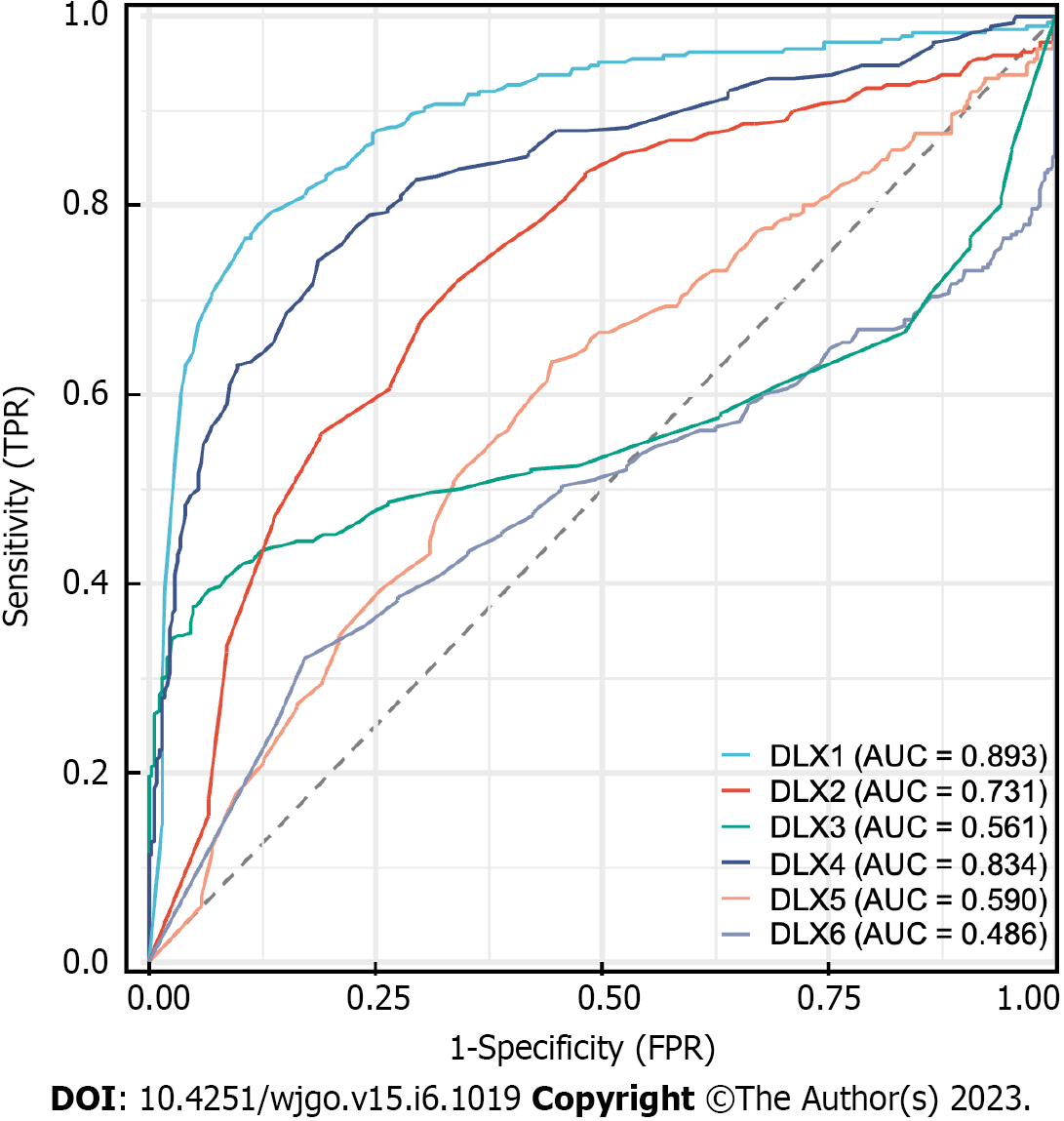 Figure 6 Receiver operating characteristic curves of distal-less homeobox genes in colon adenocarcinoma and normal colon tissues. The area under the receiver operating characteristic curve is between 0.5 and 1. The closer the area under the curve (AUC) is to 1, the better the diagnosis. the AUC is between 0.5 and 0.7 with low accuracy, the AUC is between 0.7 and 0.9 with some accuracy, and the AUC is above 0.9 with high accuracy. AUC: Area under the curve; DLX: Distal-less homeobox; FPR: False positive rate; TPR: True positive rate.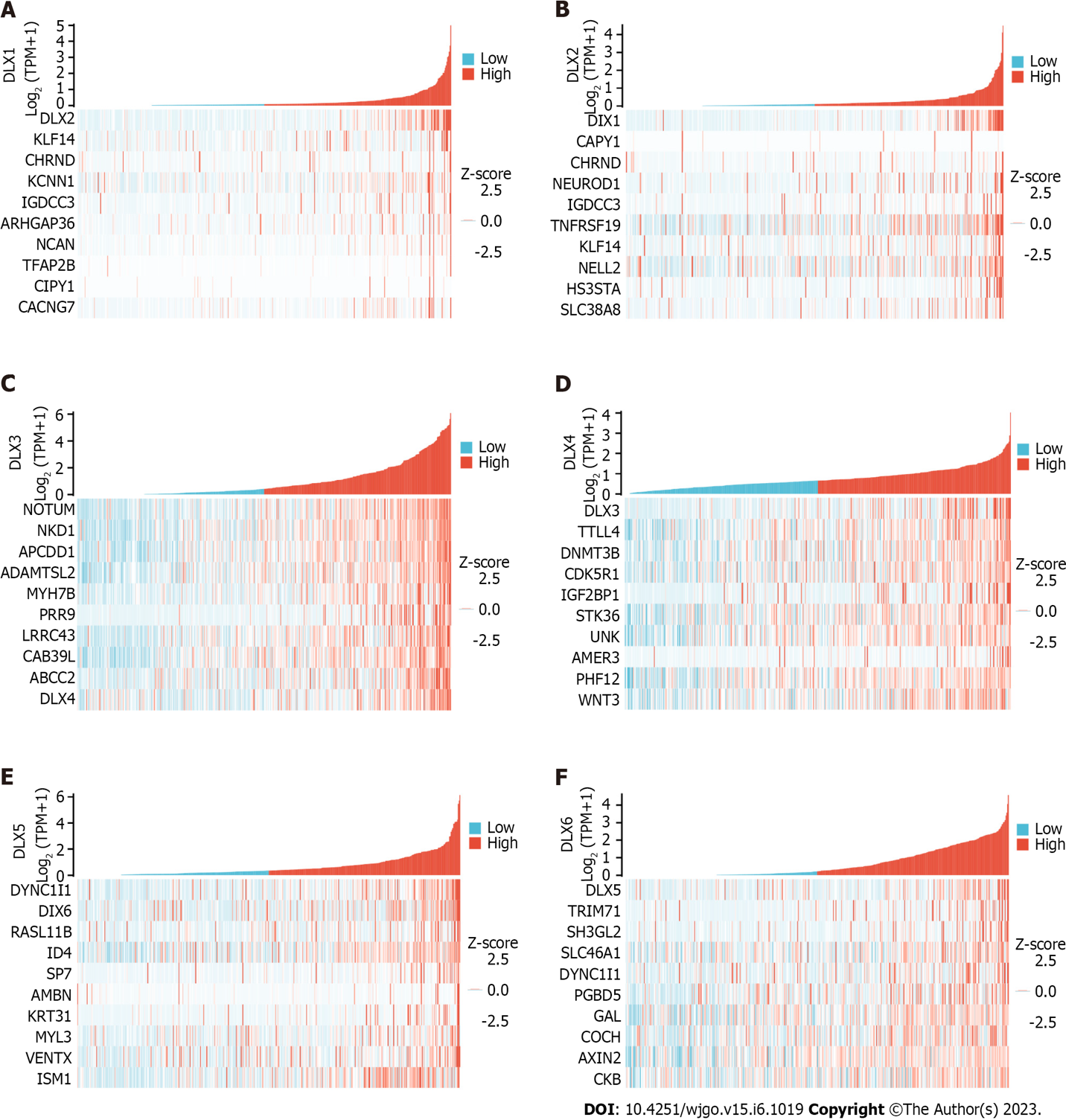 Figure 7 Heatmap plot of top 10 correlated genes to distal-less homeobox genes. A: Distal-less homeobox (DLX)1; B: DLX2; C: DLX3; D: DLX4; E: DLX5; F: DLX6. DLX: Distal-less homeobox.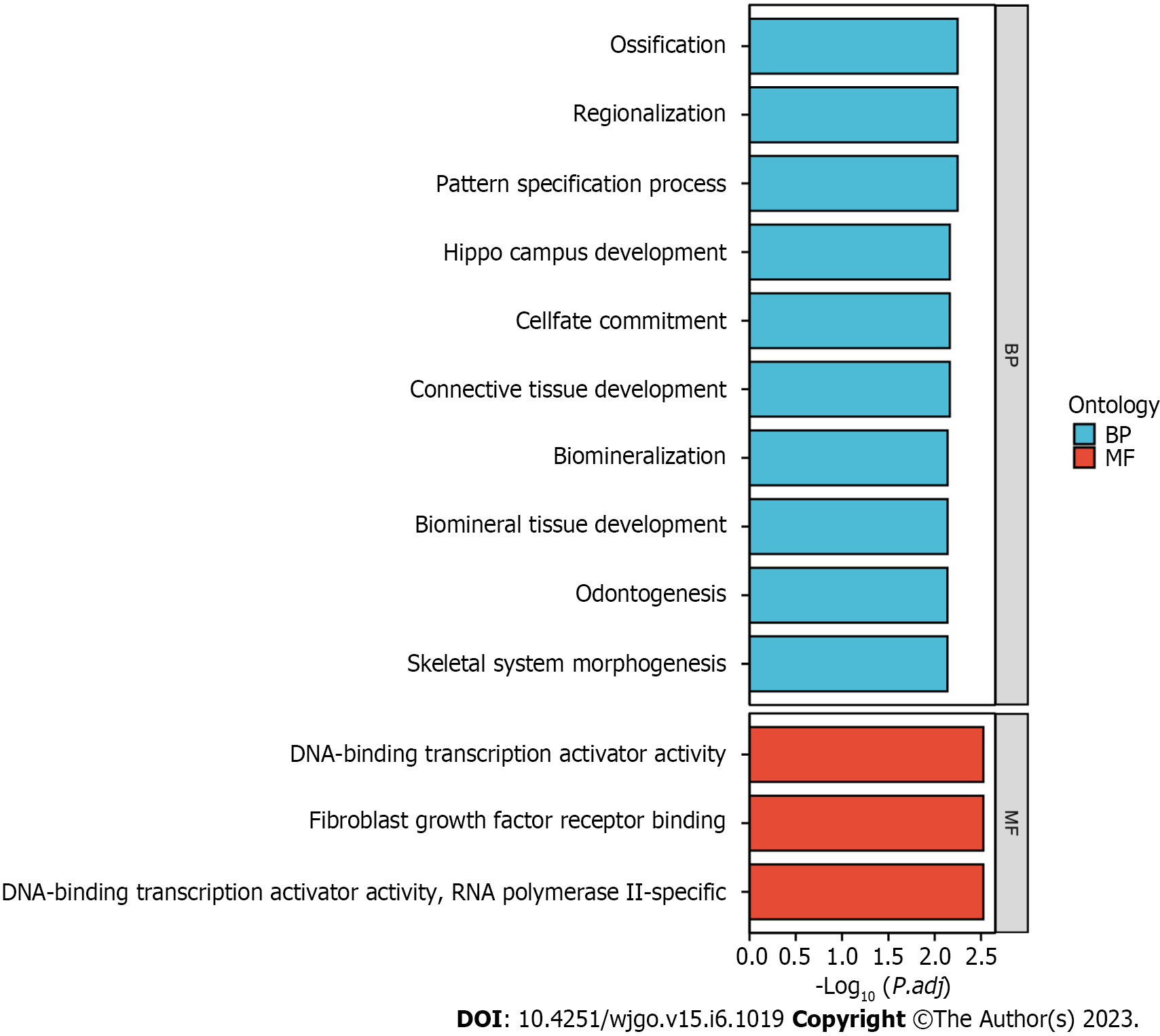 Figure 8 Gene Ontology analysis of genes associated with distal-less homeobox genes. BP: Biological process; MF: Molecular function.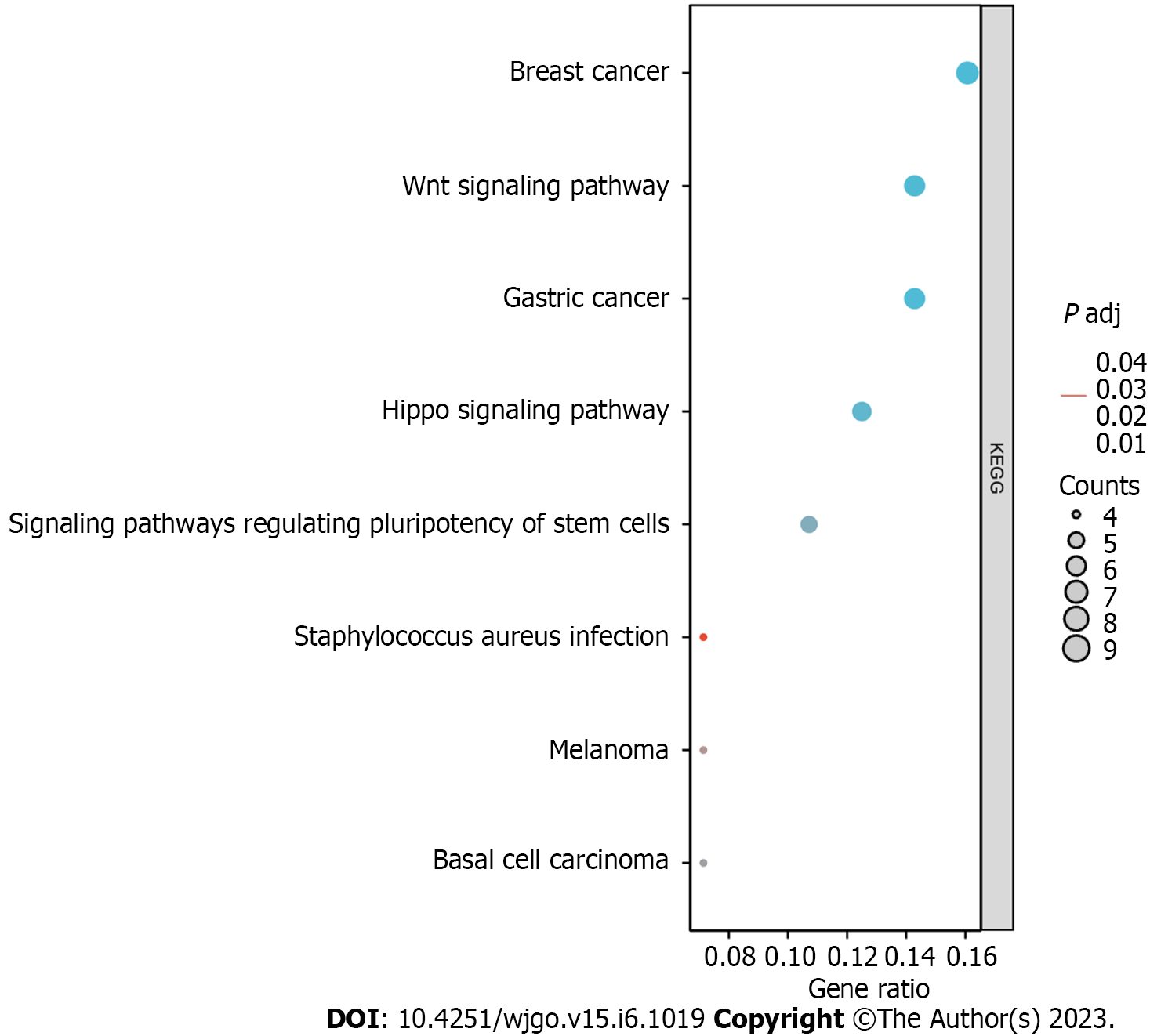 Figure 9 Kyoto Encyclopedia of Genes and Genomes analysis of genes associated with distal-less homeobox genes. KEGG: Kyoto Encyclopedia of Genes and Genomes.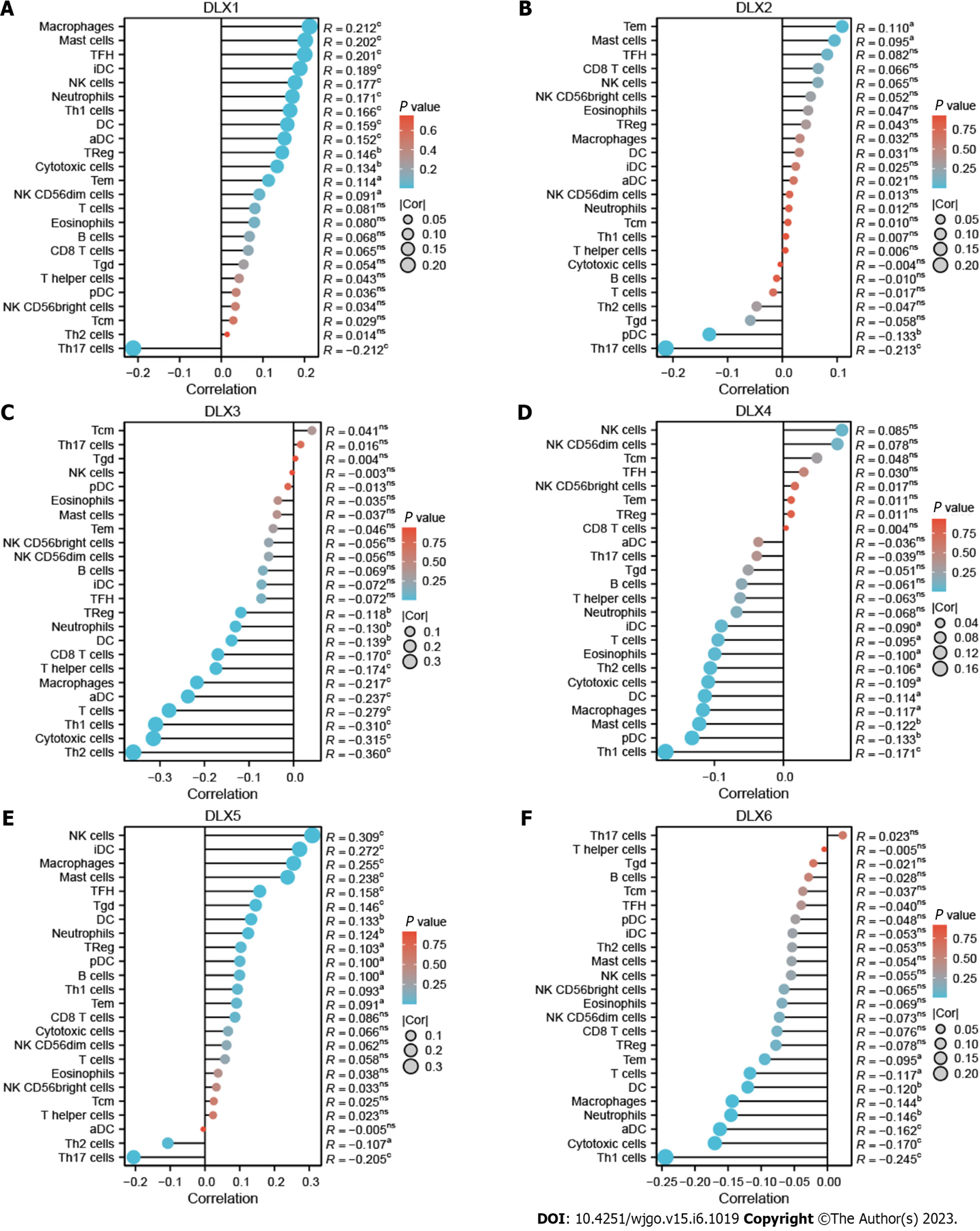 Figure 10 Correlation between the expression of each distal-less homeobox gene and the 24 tumor-infiltrating immune cells of colon adenocarcinoma (lollipop plot). In the color bar, the darker the color, the smaller the P-value, indicating a higher statistical significance. The bubble size represents the correlation value, the larger the bubble, the larger the correlation value. A: Correlation between distal-less homeobox (DLX1) expression and immune infiltration; B: Correlation between DLX2 expression and immune infiltration; C: Correlation between DLX3 expression and immune infiltration; D: Correlation between DLX4 expression and immune infiltration; E: Correlation between DLX5 expression and immune infiltration; F: Correlation between DLX6 expression and immune infiltration. aP < 0.05; bP < 0.01; cP < 0.001. aDC: Activated dendritic cell; DC: Dendritic cell; DLX: Distal-less homeobox; iDC: Immature dendritic cell; NK: Natural killer; Tcm: T central memory; Tem: T effector memory; TFH: T follicular helper; Tgd: T gamma delta; Th: T helper.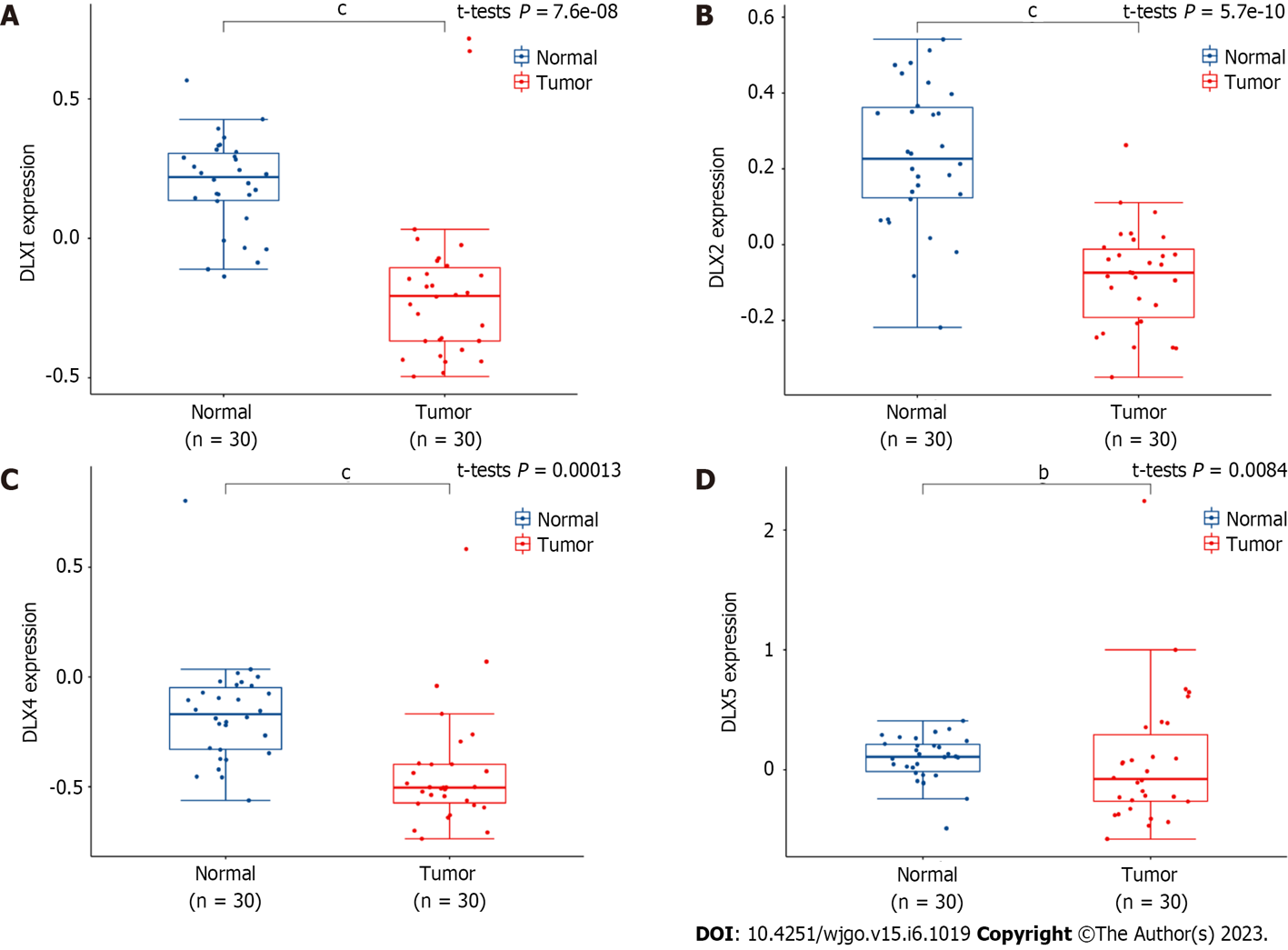 Figure 11 Differential expression of distal-less homeobox genes in colon adenocarcinoma and normal colon tissues (GSE74062). A: Distal-less homeobox (DLX)1; B: DLX2; C: DLX4; D: DLX5. bP < 0.01; cP < 0.001. DLX: Distal-less homeobox. Table 1 Univariate and multivariate Cox regression analyses with distal-less homeobox genes and prognosis of colon adenocarcinoma patientsCI: Confidence interval; DLX: Distal-less homeobox; HR: Hazard ratio.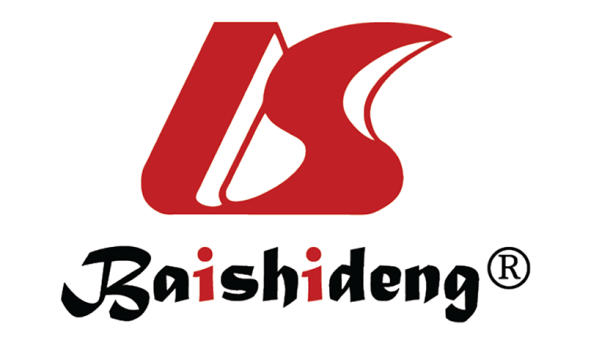 Published by Baishideng Publishing Group Inc7041 Koll Center Parkway, Suite 160, Pleasanton, CA 94566, USATelephone: +1-925-3991568E-mail: bpgoffice@wjgnet.comHelp Desk: https://www.f6publishing.com/helpdeskhttps://www.wjgnet.com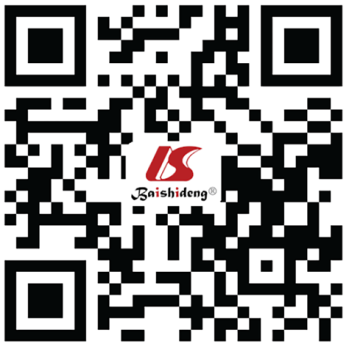 © 2023 Baishideng Publishing Group Inc. All rights reserved.SurvivalCharacteristicsTotal, nUnivariate analysisUnivariate analysisMultivariate analysisMultivariate analysisSurvivalCharacteristicsTotal, nHR (95%CI)P valueHR (95%CI)P valueOverall DLX1 (low vs high)4771.299 (0.880-1.917)0.186Overall DLX2 (low vs high)4771.736 (1.167-2.584)0.0071.502 (0.988-2.285)0.057Overall DLX3 (low vs high)4771.668 (1.123-2.476)0.0111.374 (0.900-2.099)0.142Overall DLX4 (low vs high)4771.538 (1.039-2.276)0.0311.197 (0.783-1.830)0.405Overall DLX5 (low vs high)4771.485 (1.001-2.202)0.0491.334 (0.893-1.993)0.159Overall DLX6 (low vs high)4770.935 (0.634-1.379)0.734Progression-free DLX1 (low vs high)4771.557 (1.094-2.214)0.0141.316 (0.901-1.921)0.155Progression-free DLX2 (low vs high)4771.715 (1.201-2.449)0.0031.317 (0.883-1.964)0.178Progression-free DLX3 (low vs high)4771.670 (1.174-2.376)0.0041.365 (0.937-1.990)0.105Progression-free DLX4 (low vs high)4771.497 (1.054-2.125)0.0241.181 (0.813-1.715)0.382Progression-free DLX5 (low vs high)4771.742 (1.217-2.492)0.0021.588 (1.105-2.283)0.012Progression-free DLX6 (low vs high)4770.914 (0.646-1.294)0.613Disease specific DLX1 (low vs high)4611.426 (0.865-2.349)0.164Disease specific DLX2 (low vs high)4612.014 (1.202-3.376)0.0081.666 (0.971-2.857)0.064Disease specific DLX3 (low vs high)4612.007 (1.202-3.349)0.0081.570 (0.909-2.713)0.106Disease specific DLX4 (low vs high)4611.617 (0.981-2.664)0.0591.179 (0.692-2.011)0.545Disease specific DLX5 (low vs high)4612.011 (1.193-3.390)0.0091.765 (1.039-2.998)0.035Disease specific DLX6 (low vs high)4610.852 (0.520-1.395)0.524